智启未来  能动世界天合光能2020全球管培生及应届生校园招聘简章天合光能2020全球管培生及应届生校园招聘启动啦，同学们通过校招官网投递简历http://campus.51job.com/trinasolar2020/，也可以扫描文末二维码进行简历投递。天合光能简介天合光能股份有限公司（简称“天合光能”）创立于1997 年，是一家全球领先的光伏智慧能源整体解决方案提供商，主要业务包括光伏产品、光伏系统、智慧能源三大板块，业务覆盖光伏组件的研发、生产和销售，电站及系统产品，光伏发电及运维服务、智能微网及多能系统的开发和销售以及能源云平台运营等。设立在天合光能的“光伏科学与技术国家重点实验室”，是中国首批获得科技部认定的光伏企业国家重点实验室。公司与世界一流的研发和认证测试机构合作，搭建了以海内外优秀科研人员为骨干的技术创新队伍，引领中国光伏企业开启了参与制定国际标准的先河，成为全球太阳能行业的创新引领者和标准制定者，发明专利数量居光伏行业前列。至今，天合光能“光伏科学与技术国家重点实验室”在光伏电池转换效率和组件输出功率方面先后19次创造和刷新世界纪录。2019年，天合光能连续第四次获评彭博新能源财经（BNEF）“全球最具融资价值组件品牌”。2018年，天合光能斩获中国工业大奖，成为首个获此殊荣的光伏企业。天合光能注重在安全生产、环境友好、员工健康方面的投入，在全球太阳能制造商产品安全评比中，综合排名位列前三，在欧洲第三方独立评估机构EcoVadis的全球性企业社会责任（CSR）评估中连续两次荣获金奖。全球化是天合光能的战略，天合光能早年便开始了全球化布局，积极加强全球化人才队伍建设，近年来引进了来自30多个国家和地区的国际化高层次管理和研发人才。公司在瑞士苏黎世、美国加州圣何塞、日本东京、新加坡等地设立了区域总部，并在马德里、墨西哥、米兰、悉尼、智利、迪拜等地设立了办事处和分公司，在泰国、越南建立生产制造基地，业务遍布全球100多个国家和地区。2018年，天合光能率先打造能源物联网品牌，联合国内外优势企业及科研院所，成立天合能源物联网产业发展联盟、新能源物联网产业创新中心，搭建新能源物联网领域研究的开放性创新平台，与众多合作伙伴共建能源物联网生态圈，致力于成为全球智慧能源领域的引领者。管培生及应届生校园招聘计划（1）管培生招聘计划管培生计划，又称为启程者项目，是为完善集团人力资源战略体系，优化人才梯队建设的重要举措，是精英招聘。主要面向一流大学的2020届本、硕、博优秀毕业生。为集团的跨越式发展培养一批职业化、专业化、年轻化、融合天合文化的储备职业经理人队伍。  岗位需求（2020届全日制本科、硕士、博士毕业生）  工作地点：常州、上海、杭州、南京及全球轮岗（2）应届生招聘计划应届生计划，是根据公司各部门的业务需求，引进一批具有专业知识技能、岗位专业对口，有较好发展潜力的应届大学毕业生，充实公司各部门及相应岗位的人才队伍，构建企业人才梯队，为集团发展补充新鲜血液、提升公司智能化人才储备。   岗位需求（2020届全日制本科、硕士毕业生）  工作地点：常州、宿迁、盐城、湖北仙桃、义乌（3）宣讲院校南京市：南京大学、东南大学、南京理工大学合肥市：中国科学技术大学北京市：北京邮电大学、北京理工大学、北京航空航天大学、华北电力大学杭州市：浙江大学上海市：上海交通大学、同济大学（注：每所院校宣讲会时间和地点，请关注校招官网和天合光能招聘微信公众号。）网申地址：http://campus.51job.com/trinasolar2020/ (预计上线时间：2019年8月16日)网申时间：8月16日-10月22日（请务必在各城市宣讲会开始之前进行网上投递简历）（4）校招流程信息发布→②简历投递→③宣讲会→④简历筛选→⑤初试→⑥复试→⑦在线笔试及网络测评→⑧Open day (管培生)→⑨签约具体说明：信息发布：通过应届生求职网、天合光能招聘微信号、前程无忧校园频道首页、各高校就业网、校园BBS等渠道发布招聘信息；简历投递：请同学们通过天合光能校园招聘官网http://campus.51job.com/trinasolar2020/、前程无忧网站、公司招聘微信公众号（天合光能招聘）等进行简历投递，务必在开展各院校宣讲会之前进行在线投递；宣讲会：我们将在全国主要热门城市组织开展宣讲会，请同学们关注我们的宣讲行程，并准时参加；简历筛选：宣讲会结束后，我们会进行简历的筛选并发出初试通知；初  试：根据简历筛选结果，对通过的应聘者进行初试，请关注短信通知、电话、天合光能招聘微信号等；复  试：根据初试结果，确定复试名单，安排复试；在线笔试及测评：根据复试结果，确定在线笔试名单及测评名单，并通过短信和邮件通知同学们进行在线笔试及测评；终面Open Day：通过复试及测评的管培生候选人，我们会邀请到公司参加 Open Day，安排高管见面会；签  约：最终根据考察结果并结合实际情况，与应聘人员签订录用协议。  我们能提供的：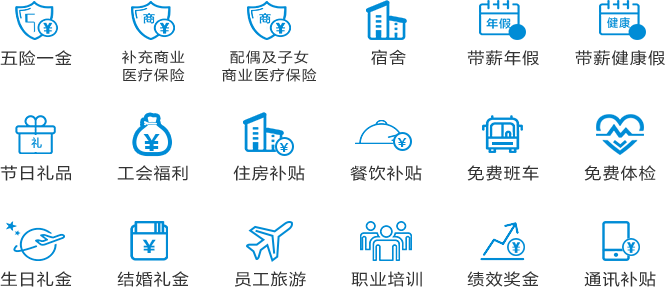 想更多的了解我们，请关注2020校招官网地址和天合光能招聘号。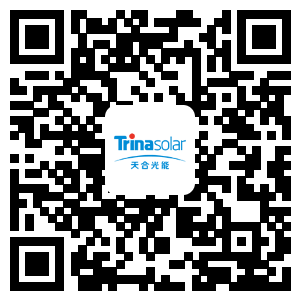 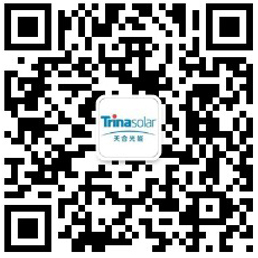             2020校招官网地址               天合光能招聘号岗位名称专业方向办公地点能源云平台营销部管培生电子信息与电气工程、信息与通信工程、电气工程及其自动化、能源与动力工程、市场营销、工程管理上海/北京/杭州能源云平台市场部管培生电气及其自动化 、电子信息工程上海能源云平台智能微网产品部管培生电力电子、电气工程及其自动化上海/杭州/南京储能管培生电子、电气、电力相关专业常州智慧分布式能源业务技术管培生电气相关专业常州智慧分布式能源业务销售管培生结构相关专业常州智慧分布式能源业务商务支持管培生经济、营销相关专业常州创新平台产品开发与方案解决管培生大数据、人工智能、数学、统计学等相关专业常州创新平台人工智能管培生计算机、自动化、机器人等相关专业常州/南京海外电站业务投融资管培生金融、财务等相关专业上海海外电站业务技术管培生电气自动化、电力工程等相关专业上海项目管理管培生光电子、电力电子等专业常州/上海海外分布式运营管理管培生投资、金融专业常州/上海主计划及运营管培生供应链管理、工业工程等专业常州产品规划与管理管培生市场营销或工科专业常州全球市场管培生市场营销、经济学或统计分析相关专业常州采购管培生材料、机械专业常州全球客服管培生专业不限常州中国区销售管培生市场或经济专业常州亚太区销售管培生销售或市场相关专业常州物流管培生物流、国贸、财经相关专业常州HR管培生人力资源、统计、数学、心理学、电力类及管理类专业常州/上海岗位名称专业方向工作地点工艺工程师应用化学、材料学、应用物理、新能源科学与工程、材料学、化学工程与工艺等相关专业常州/宿迁/盐城/义乌/湖北设备工程师机械工程及其自动化、机电一体化等相关专业常州/宿迁/盐城/义乌/湖北质量工程师高分子材料专业常州质量控制工程师光伏、半导体、机械专业常州/义乌/宿迁大数据开发工程师计算机、通信、数学、统计等相关专业常州JAVA开发工程师计算机相关专业常州自动化集成及开发工程师自动化、机电、测控等相关专业常州图像算法研发工程师计算机相关专业常州大数据算法分析工程师计算机、数学、自动化、模式识别等相关专业常州质量测试工程师工科相关专业常州储能售后服务工程师电气、电子、电化学专业常州质量体系工程师质量管理、工程类专业常州供应商质量管理工程师电气、高分子材料专业常州财务类财经、金融、财务管理相关专业常州外工厂HR人力资源管理宿迁/义乌产品技术部实习生光伏相关专业，电气专业常州融资部实习生财务相关专业常州销管部实习生不限常州IT部门实习生计算机相关专业常州HR部门实习生不限常州